Potty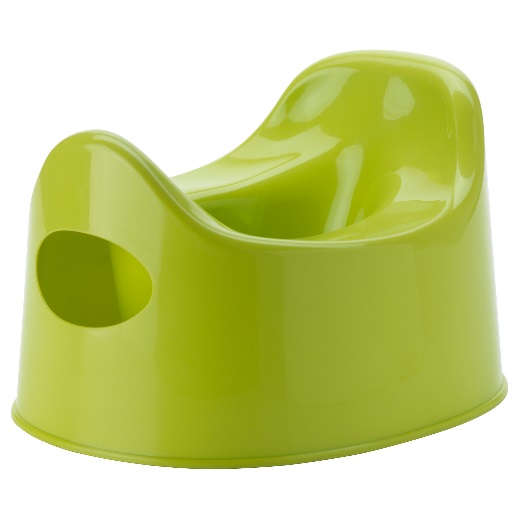 